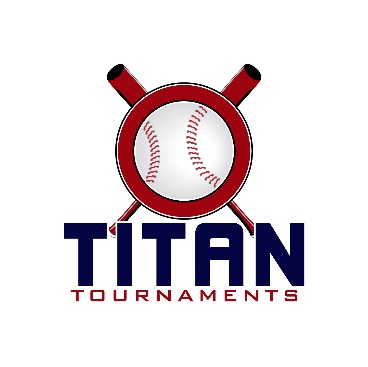 Thanks for playing ball with Titan!Below you will find the tournament schedule and some important rules to note.

Victor Lord Park: 175 2nd Street, Winder, GA (Fields 1 thru 3)/ Ages 9U, 12U, 13UVictor Lord Park: 82 Maynard Street, Winder, GA (Field 6)/ 10U
9U, 10U, 12U Entry Fee: $315

14U Entry Fee: $325

Admission: $7 Per SpectatorCoaches Passes – 3 per teamSanction Fee: $35 if unpaid in 2018Please check out the how much does my team owe document, to post Friday at 11am.Roster/waiver forms must be submitted to me via email prior to the tournament. To locate the printable form on our website hold the control key and click on the words that follow - Roster & Waiver Form  Forms should be submitted to me at the following email address: tournamenttitan@gmail.com. At the absolute latest, you must submit your roster prior to first pitch at the tournament. Rosters will be filed electronically and you will be able to retain your hard copy. Coaches must have birth certificates available on site.
Format: 2 seeding games and single elimination bracket playPlease refer to pages 14-15 of our rule book for seeding procedures.
The on deck circle is on your dugout side. If you are uncomfortable with your player being that close to the batter, you may have them warm up further down the dugout, but they must remain on your dugout side.
Headfirst slides are allowed, faking a bunt and pulling back to swing is not allowed.
Runners must make an attempt to avoid contact, but do not have to slide.
Warm Up Pitches – 5 pitches between innings or 1 minute, whichever comes first.
Coaches – one defensive coach is allowed to sit on a bucket or stand directly outside of the dugout for the purpose of calling pitches. Two offensive coaches are allowed, one at third base, one at first base.
Offensive: One offensive timeout is allowed per inning.
Defensive: Three defensive timeouts are allowed during a seven inning game. On the fourth and each additional defensive timeout, the pitcher must be removed from the pitching position for the duration of the game. In the event of extra innings, one defensive timeout per inning is allowed.
An ejection will result in removal from the current game, and an additional one game suspension. Flagrant violations are subject to further suspension at the discretion of the onsite director.*13U pitchers please wear molded cleats or turf shoes on the mound*13U Games – 100 minutes finish the inning10U Games – 90 minutes finish the inning12U Games – 90 minutes finish the inning9U Games – 90 minutes finish the inningTimeFieldAge GroupTeam ScoreTeam8:15113ULoganville Bats4-2Mountain View8:15213UApalachee Baseball8-4Newton Knights10:10113ULoganville Bats5-7Granite City10:10213UMountain View7-0Newton Knights12:05113UApalachee Baseball7-14Granite City13U Baseball13U Baseball13U Baseball Granite City 8 Granite City 8 Granite City 81 Apalachee 11 Apalachee 11 Apalachee 11Field 1(3 Granite City 11 Granite City 11 Granite City 1145:50Field 1(12:00 Apalachee 1 Apalachee 1 Apalachee 15Field 1(4 Granite City Granite City Granite CityNewtonNights 2NewtonNights 2NewtonNights 27:45CHAMPIONSCHAMPIONSCHAMPIONS Mtn View 14 Mtn View 14 Mtn View 142Field 1(23:55 Mountain View 1 Mountain View 1 Mountain View 13 3 3  Loganville Bats 4 Loganville Bats 4 Loganville Bats 4TimeFieldAge GroupTeam ScoreTeam10:00610UCoC9-7Havoc Baseball11:45610UPeachtree Ridge9-6Havoc Baseball1:30610UCoC3-13Twin Town Tornadoes3:15610UPeachtree Ridge11-1Twin Town Tornadoes4 Team Single Elimination4 Team Single Elimination4 Team Single Elimination10U Baseball10U Baseball10U Baseball Peachtree Ridge 5 Peachtree Ridge 5 Peachtree Ridge 51Field 6 – 5:00Field 6 – 5:00(1Havoc 12Havoc 12Havoc 124 Havoc 7 Havoc 7 Havoc 7Field 6 – 8:30Field 6 – 8:30(3 Havoc Havoc HavocCHAMPIONSCHAMPIONSCHAMPIONS TT Tornadoes 1 TT Tornadoes 1 TT Tornadoes 12Field 6 – 6:45Field 6 – 6:45(2 CoC 4 CoC 4 CoC 43CoC 13CoC 13CoC 13TimeFieldAge GroupTeam ScoreTeam8:30am312UTeam Athens22-1Buford10:15am312UMountain View2-5Hitmen12:00pm212UTeam Athens5-5Carolina Bomb Squad12:00pm312UHitmen6-3Buford1:45pm312UMountain View10-5Carolina Bomb Squad12U12U12U Hitmen 3 Hitmen 3 Hitmen 31 Carolina Bomb Squad 10 Carolina Bomb Squad 10 Carolina Bomb Squad 10Field 3 - 7:00Field 3 - 7:00(3 Carolina Bomb Squad 1 Carolina Bomb Squad 1 Carolina Bomb Squad 14Field 3 - 3:30Field 3 - 3:30(1 Carolina Bomb Squad 9 Carolina Bomb Squad 9 Carolina Bomb Squad 95Field 3 - 8:45Field 3 - 8:45(4 Team Athens Team Athens Buford 2 Buford 2 Buford 2CHAMPIONSCHAMPIONS Team Athens 6 Team Athens 6 Team Athens 62Field 3 - 5:15Field 3 - 5:15(2 Team Athens 3 Team Athens 3 Team Athens 33 Mountain View 4 Mountain View 4 Mountain View 4TimeFieldAge GroupTeam ScoreTeam1:4529UAthens Senators3-6Sandlot Sluggers3:3029UAthens Senators9-4DSGB5:1529USandlot Sluggers12-2DSGB3 Team Single Elimination3 Team Single Elimination3 Team Single Elimination3 Team Single Elimination9U9U9U9U Sandlot Sluggers 6 Sandlot Sluggers 6 Sandlot Sluggers 61Field 2 8:45(2 Sandlot Sluggers Sandlot Sluggers Sandlot SluggersCHAMPIONSCHAMPIONSCHAMPIONSAthens Senators  12Athens Senators  12Athens Senators  122Field 2 7:00(1 Athens Senators 2 Athens Senators 2 Athens Senators 23 DSGB 5 DSGB 5 DSGB 5